Prosluněná 558/7 152 00 Praha 5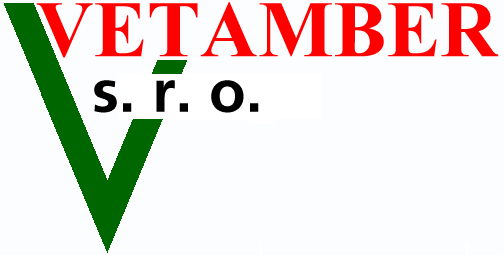 Tel: xxxEmail: vetamber@volny.czVTM 9/23	25.1.2023Cenová nabídka – výstava xxxMasaryčka xxxinstalace plátna xxx od země. Zavěšení na ocelová lanka, dále instalace police na projektor	15 800,00Kčinstalace xxx papírové bannery cca xxx od zdi a xxx od země včetně závěsného systému a lišt, xxx	25 750,00Kčhluková bariera do vstupů místnosti 1 a 8	34 850,00Kčvýroba stupňovité lavice dle návrhu xxx včetně povrchové úpravy základní rozměr xxx	39 850,00Kčdeinstalace po skončení výstavy	16 650,00KčMístnost číslo 1 – xxxinstalace police pro projektor + lištování kabeláže od reprobeden a projektoru. Instalace světelného boxu na popisky, instalace xxx obrazů xxx	17 750,00Kčvýroba, dodání a montáž překližkové bedny rozměru xxx. xxx. Vnitřek dutý, podlaha, strop.	249 500,00Kčdemontáž a ekologická likvidace po skončení výstavy	30 650,00KčMístnost číslo 2 – xxxinstalace xxx vyřezaného do nepravidelného tvaru	15 650,00Kč-instalace xxx promítací plátno. Instalace xxx, xxx zelený a xxx bílý včetně dodání zelených filtrů. Součinnost s instalací projektorů a zvuku. Instalace a zapojení neonu + přívod elektro. Lištování kabeláže. Instalace držáku na projektory. Zatemnění místnosti.98 900,00Kč-výroba panel pro neon rozměr xxx + protihlukový tunel se stropem do místnosti č.3	55 350,00Kčvýroba protihlukový tunel do místnosti č. 1	42 550,00Kč-demontáž a ekologická likvidace po skončení výstavy	39 250,00KčMístnost č.4 Varhaní sál- xxxzavěšení polic pro projektory na lanku ze stropu dále zatemnění prostoru23 850,00Kčdodání a instalace černého koberce na celou plochu podlahy včetně schodišť, zídek kolem schodišť a výkrytů zakrývajících ozdobné ostění nad dveřmi	135 600,00Kč-výroba zídek okolo schodišť + výkrytů dřevěného rámový okolo dveří, dále výroba paneláže xxx samostojné panely xxx	129 850,00Kčvýmalba místnosti barva šedá	31 650,00Kč-demontáž a ekologická likvidace po skončení výstavy včetně výmalby stěn Rudolfina na původní barvu	63 550,00KčMístnost č.5 - xxx- dodání a instalace led pásek do vstupu, dále přemalování vstupního panelu z hnědé na černou + drobné úpravy černé při plátně	17 250,00KčMístnost č.7 xxxinstalace, zavěšení 4 ks lampa v prostoru výstavy, instalace různých malých děl v prostoru, vrtání poliček. Asistence 4-5 dní 1 osoba	32 850,00Kčvýroba panel xxx	17 800,00Kčvýmalba různými odstíny dle specifikace celkem xxx odstínů	43 550,00Kčdemontáž a ekologická likvidace, dále výmalba prostoru do původního odstínu48 350,00KčMístnost č. 8- xxxvýroba střechy k průchodu, dále lištování kabelů	9 450,00Kč- nástěnný panel na promítání rozměru xxx, povrch tmelen, broušen + nátěr xxx35 850,00Kč-výmalba stěny sálu odstín xxx	13 850,00Kč-demontáž a ekologická likvidace, dále výmalba stěny sálu na původní barvu24 650,00KčArt park prostor malé galerie-demontáž stěny rozměru 13,5 x v. 3,5 m, ekologická likvidace nepoužitelného materiálu, materiál, který bude možno použít přesun do lodžie, dále stěhování ostatního materiálu do lodžie24 750,00Kč-výmalba dvou místností viz. zaslaný pláne, barva xxx	33 650,00Kč1 369 000,00Kč21%DPH	287 490,00KčCelkem	1 656 490,00KčS pozdravem xxx